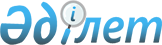 Рудный қаласы әкімдігінің 2022 жылғы 25 қаңтардағы № 81 "Рудный қаласы әкімдігінің "Рудный қалалық кәсіпкерлік бөлімі" мемлекеттік мекемесі туралы ережені бекіту туралы" қаулысының күші жойылды деп тану туралыҚостанай облысы Рудный қаласы әкімдігінің 2024 жылғы 1 наурыздағы № 192 қаулысы
      "Қазақстан Республикасындағы жергілікті мемлекеттік басқару және өзін-өзі басқару туралы" Қазақстан Республикасы Заңының 31, 37-баптарына сәйкес және Рудный қаласы әкімдігінің 2023 жылғы 29 қарашадағы № 1133 "Рудный қаласы әкімдігінің "Рудный қалалық кәсіпкерлік бөлімі" мемлекеттік мекемесін және Рудный қаласы әкімдігінің "Рудный қалалық ауыл шаруашылығы бөлімі" мемлекеттік мекемесін қайта құру туралы" қаулысының негізінде Рудный қаласының әкімдігі ҚАУЛЫ ЕТЕДІ:
      1. Рудный қаласы әкімдігінің "Рудный қаласы әкімдігінің "Рудный қалалық кәсіпкерлік бөлімі" мемлекеттік мекемесі туралы ережені бекіту туралы" 2022 жылғы 25 қаңтардағы № 81 қаулысының күші жойылды деп танылсын.
      2. Осы қаулының орындалуын бақылау Рудный қаласы әкімінің орынбасары Т.С. Сақтағановқа жүктелсін.
					© 2012. Қазақстан Республикасы Әділет министрлігінің «Қазақстан Республикасының Заңнама және құқықтық ақпарат институты» ШЖҚ РМК
				
      Рудный қаласының әкімі 

В. Ионенко
